Skolhusgruppens digitala presentation av Tegelhagens skolaOnsdagen den 23 mars 2022 kl 16:00 – 17:30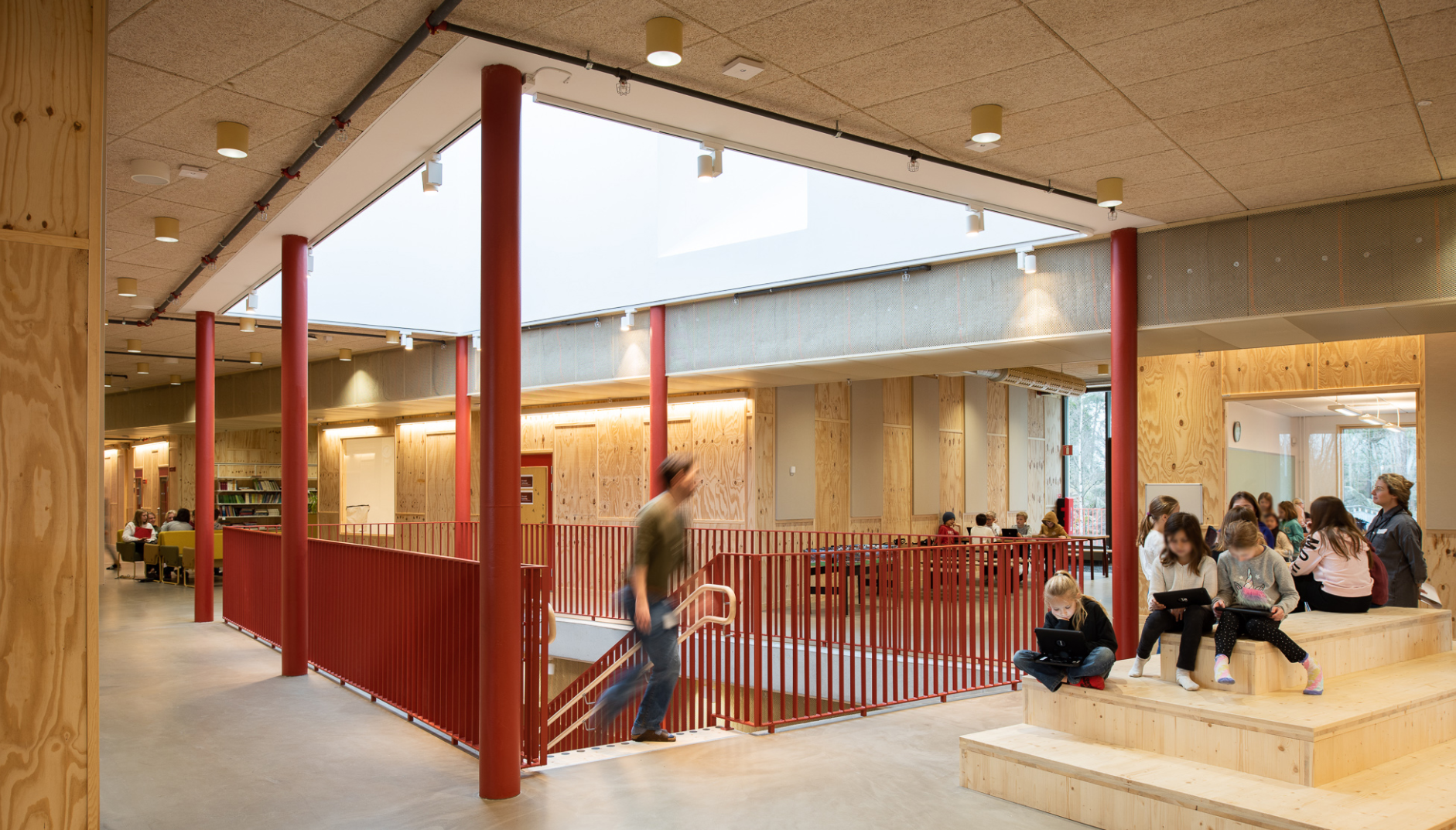 White arkitekter har tillsammans med Sollentuna kommun, ledning och personal på skolan utformat en ny förskola och skola för modern pedagogik med en integrerad idrottshall. Byggnaden ska stödja verksamhetens utepedagogiska profil och drar nytta av platsens vackra natur med söderläge, skog och berg. På skolan finns plats för 630 elever, 100 förskolebarn och cirka 90 anställda. 
Byggnadens planlösning är organiserad i ”boxar” och ”mellanrum”. Mellanrummet, det gemensamma rummet, är också en lärmiljö som kompletterar klassrum, grupprum och speciallokaler som finns i boxarna. Närheten och de starka sambanden med rum utomhus förlänger lärmiljön ut på skolgården. En stor rumslig variation finns i de gemensamma lärmiljöerna med olika grad av avskildhet. Utrymmet mellan boxarna och lanterninerna i taket för in dagsljuset i byggnaden och skapar speciella platser med varierade utblickar.Johanna Hallengren och Sofi Nilson från White presenterar projektet.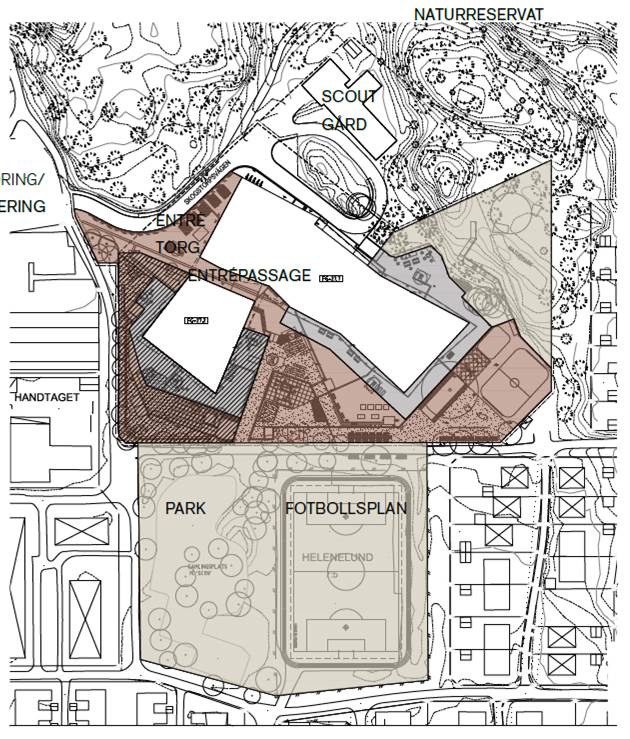 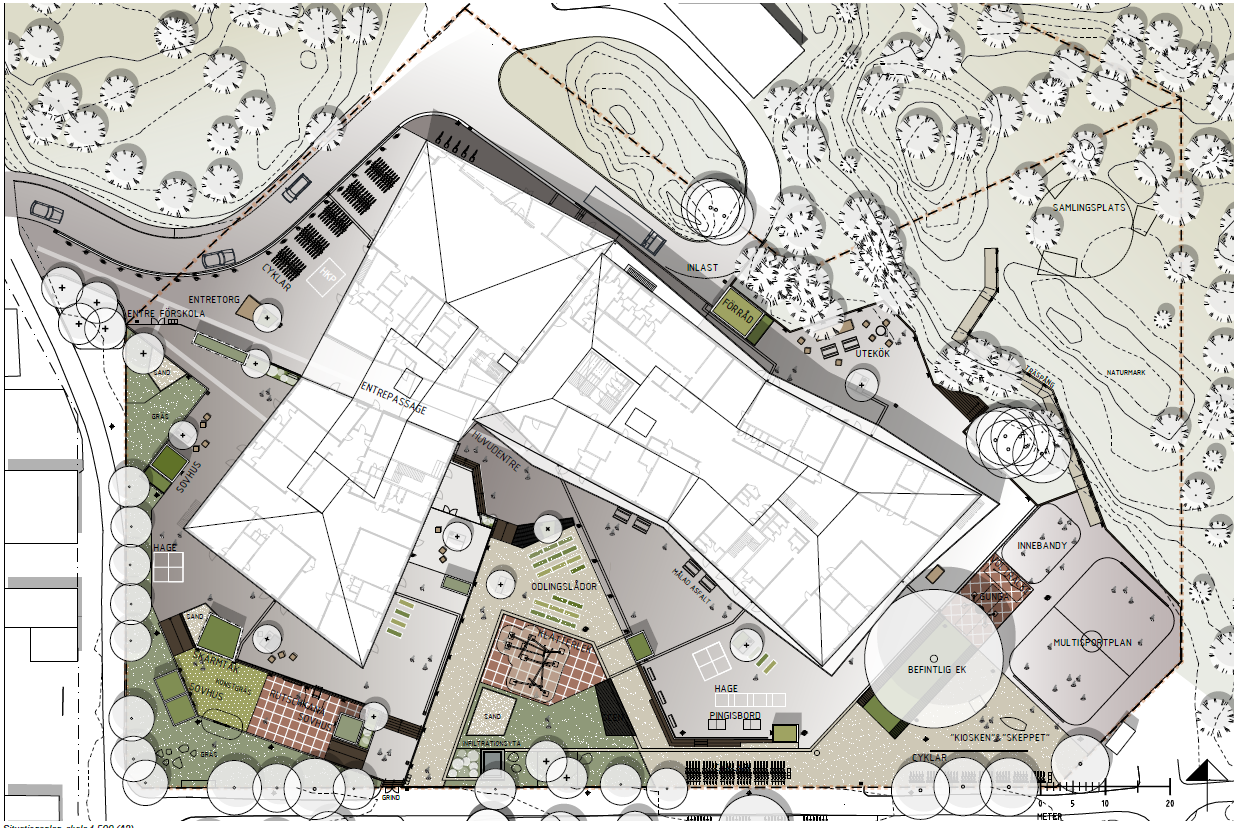 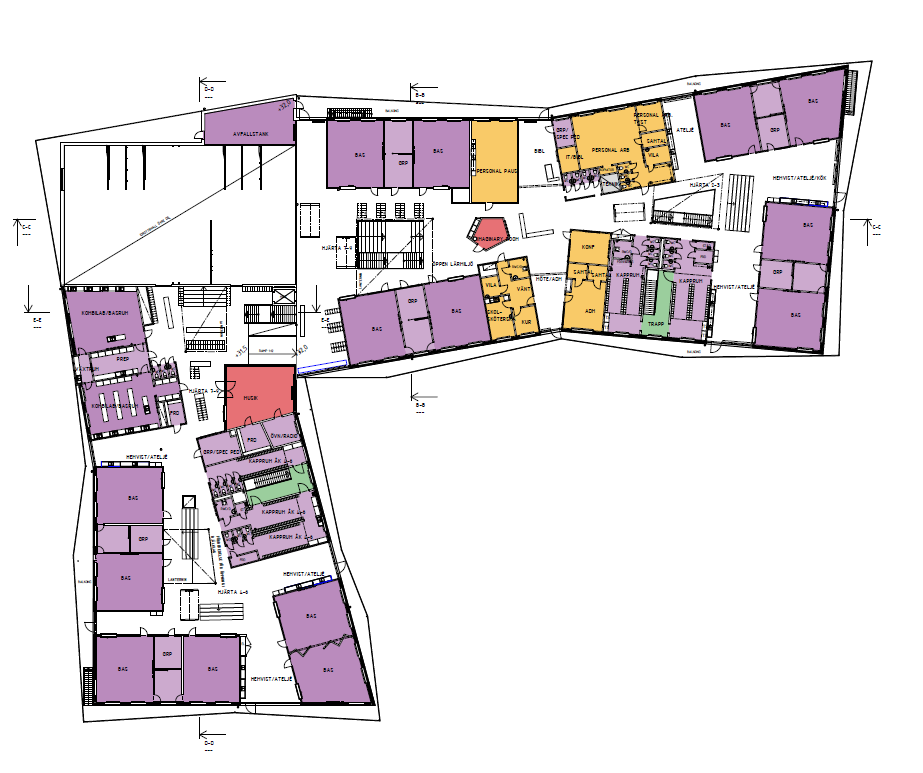 